Ábhair scoile sa saol: Nótaí an MhúinteoraTá na ceachtanna bunaithe ar mhír darb ainm Fócas ar an Stair a fuarthas ar iTunes ar shuíomh COGG. Ní téacs ródheacair é de bhrí gur múinteoir í an cainteoir ag déanamh cur síos ar cad is stair ann. Caint phragmatach atá ann murab ionann agus comhrá nádúrtha. Tá na ceachtanna oiriúnach do rang a bhfuil caighdeán ard Gaeilge acu don Teastas Soiséarach, ach is féidir leat féin iad a láimhseáil ar bhealach a oireann don rang atá agat féin. Réamhobair 1 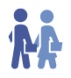 Léigh na ceisteanna leis na foghlaimeoirí le bheith cinnte go dtuigeann siad gach rud agus ansin lig dóibh an cleachtadh a dhéanamh leo féin. Mar shampla:An Mata 8An Ghaeilge 4An Béarla 5An Tíreolaíocht 1An Fhraincis 7An Eolaíocht 2An Teicneolaíocht 3Oideachas Reiligiúin 6‘Is fuath liom an mata, tá sé an-deacair ar fad. Is breá liom an tíreolaíocht mar ceapaim go bhfuil sé suimiúil agus is maith liom bheith ag léamh léarscáileanna. Ní maith liom an Fhraincis ach an oiread . .’ agus mar sin de. Tabhair deis dóibh na ceisteanna a chur ar a chéile i mbeirteanna nó i ngrúpaí, ag brath ar chumas an ranga. 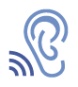 Éisteacht 1Bí cinnte go dtuigeann siad an stór focal. Déan iarracht an t-eolas a fháil ó na foghlaimeoirí féin ar dtús sula gcuirfidh tú an leagan Béarla ar fáil dóibh. Léigh na ceisteanna leo agus cuir an mhír ar siúl faoi dhó. Iarr orthu na ceisteanna a fhreagairt tar éis dóibh éisteacht leis an mír. Murar éirigh leo na ceisteanna ar fad a fhreagairt cuir an mhír ar siúl arís, ag cur stop léi tar éis an eolais chuí. Feasacht fhoghlama atá i gceist leis an dá cheist dheireanacha – déan iarracht i gcónaí aird na bhfoghlaimeoirí a dhíriú ar a bpróiseas foghlama féin. Éisteacht 2Ceacht é seo ar an aimsir láithreach agus ar an tuiseal ainmneach. Caithfidh na foghlaimeoirí an leagan ceart den fhocal a roghnú ó leathanach 'Éisteacht 2b'. Iarr orthu na freagraí a sholáthar gan éisteacht leis an mír agus cuir an mhír ar siúl ansin leis na freagraí a sheiceáil. IarphléLéigh na treoracha ar an mbileog ar fad agus iarr ar gach beirt an obair a dhéanamh le chéile. Moltaí eileIs féidir cúpla eachtra i stair na hÉireann a bhreacadh ar an gclár bán agus seans a thabhairt do gach beirt, nó do gach grúpa, 3 nó 4 phointe eolais faoi gach eachtra a phlé le chéile. An Gorta Mór mar shampla.Is féidir iarraidh ar gach beirt nó gach grúpa 3 nó 4 eachtra nó imeacht a tharla ina gceantair féin a bhreacadh síos agus a phlé. Buachan Chraobh na hÉireann sa pheil ghaelach mar shampla. Is féidir 'Stair – Éisteacht 2' a úsáid leis féin mar thacaíocht ar aon cheacht eile a phléann an aimsir láithreach.Ábhair scoile sa saol – ScriptStairCad a bhíonn á dhéanamh againn agus staidéar á dhéanamh ar an stair againn? Is cuimhin linn go léir rudaí a tharla dúinn san am atá thart. Is cuimhin leis an gcuid is mó againn ócáidí speisialta a chuireann áthas orainn, an chéad lá againn ar scoil cuir i gcás nó saoire thaitneamhach nó an Nollaig. Bíonn cuimhní againn ar ócáidí brónacha chomh maith, ar thimpiste nó ar bhás duine den teaghlach againn. Ní hamháin go mbíonn muid ag féachaint siar ar eachtraí a tharla lenár linn féin ach b'fhéidir go mbeadh cuimhne againn ar imeachtaí tábhachtacha (important events) a tharla inár gceantar féin, inár dtír féin nó in áiteanna i bhfad i gcéin sa domhan chomh maith. Dá n-iarrfá ar do mhuintir liosta a dhéanamh d'imeachtaí móra bheadh cuimhne acu ar a lán imeachtaí a tharla lena linn féin. Is dócha go mbeadh cuimhne ag an bhformhór ar dhúnmharú an Uachtaráin, J.F. Kennedy, i mí na Samhna, míle naoi gcéad seasca trí, agus ar an gcéad uair a thuirling duine ar an ngealach, mí Iúil, míle naoi gcéad seasca naoi. Bheadh cuimhne ag do sheanmhuintir ar rudaí a tharla ar rudaí i bhfad níos faide siar san am atá thart. B'fhéidir go mbeadh cuimhne acusan ar an lá a thosaigh an dara cogadh domhanda agus an lá a scaoileadh an chéad bhuama adamhach (atomic bomb), ar Hiroshima na Seapáine, Lúnasa, míle naoi gcéad ceathracha a cúig. Féachaint siar ar an am atá thart ar an tslí sin, mar sin a dhéantar staidéar ar an stair. Ní hamháin go dtaispeánann an stair dúinn conas mar a bhí an saol nuair a bhí ár muintir agus ár seanmhuintir ag éirí aníos. Insíonn sé dúinn chomh maith conas mar a bhí an saol ag daoine na céadta bliain ó shin.LeibhéalAn Teastas Sóisearach – Dúshlánach SpriocannaCumas tuisceana, scríbhneoireachta, léitheoireachta agus labhartha na ndaltaí a fhorbairt sa réimse saoil – saol na scoile / ábhair scoile sa saolStór focalÁbhair scoile sa saolStraitéisí Múinteoireachta Molta